Arcidiocesi di LuccaUfficio Diocesano per la Pastorale ScolasticaServizio diocesano per l’insegnamento della Religione CattolicaLucca, 26/9/2022Oggetto: Progetto attività annualiProt. 587/22-106/22Ai Dirigenti ScolasticiVi informiamo che l’Ufficio diocesano per la pastorale della scuola e dell’Università, d’intesa con gli altri Uffici diocesani, ha elaborato la proposta di un progetto annuale centrato su un tema che Papa Francesco ha sintetizzato il 16 luglio  nel messaggio per la Giornata del Creato  e che l’Arcivescovo ha richiamato nel suo messaggio di inizio d’anno: “Ascolta la voce del creato”  per acquisire una mentalità e una prassi davvero innovative rispetto alla custodia del creato e alla promozione della pace. Chiediamo, se ritenete opportuno, di trasmettere l’informazione ai docenti negli Istituti da voi direttiIl progetto si articola su questi aspetti:Formazione : Corso “Laudato si’ e la conversione ecologica. Agenda 2030: una sfida globale per la vita del Pianeta” promosso dall’AIMC del quale si allega la brochureCorso “La collaborazione tra Dio e l’uomo nello sviluppo del creato” elaborato da esperte diocesane del quale si allega la scheda informativa e successivamente invieremo le modalità di svolgimentoEventi :Meeting del creato che si terrà a Lucca il 4 ottobre e del quale si invia in allegato il programmaSettimana della scuola che si svolgerà dal 28 marzo al 1 aprile 2023Incontri di spiritualità: per i docenti e gli educatori7 gennaio 2023 giornata di incontro, riflessione e preghiera che si terrà a Capannori presso il Santuario della Madonnina e sarà guidata dall’ArcivescovoNelle zone si terranno tre incontri di spiritualità (Avvento, Quaresima, Fine anno) che saranno guidati dai vice direttori di zona e dei quali vi forniremo successivamente le datePer gli studenti:Incontri con gli studenti rappresentanti di istituto delle scuole secondarie (da definire le date) nelle zoneOfferte alle scuole: (Vedi allegati)PCTOProposte Archivio diocesano, Caritas, Missione, Ufficio per l’Ecumenismo, Pastorale Giovanile, Policoro.Ringraziamo e porgiamo distinti saluti
Maria Lucia Dal Pino			Giacomo Ricci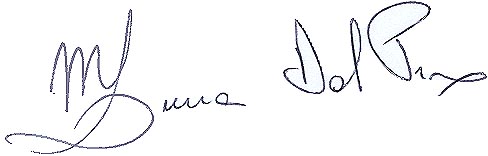 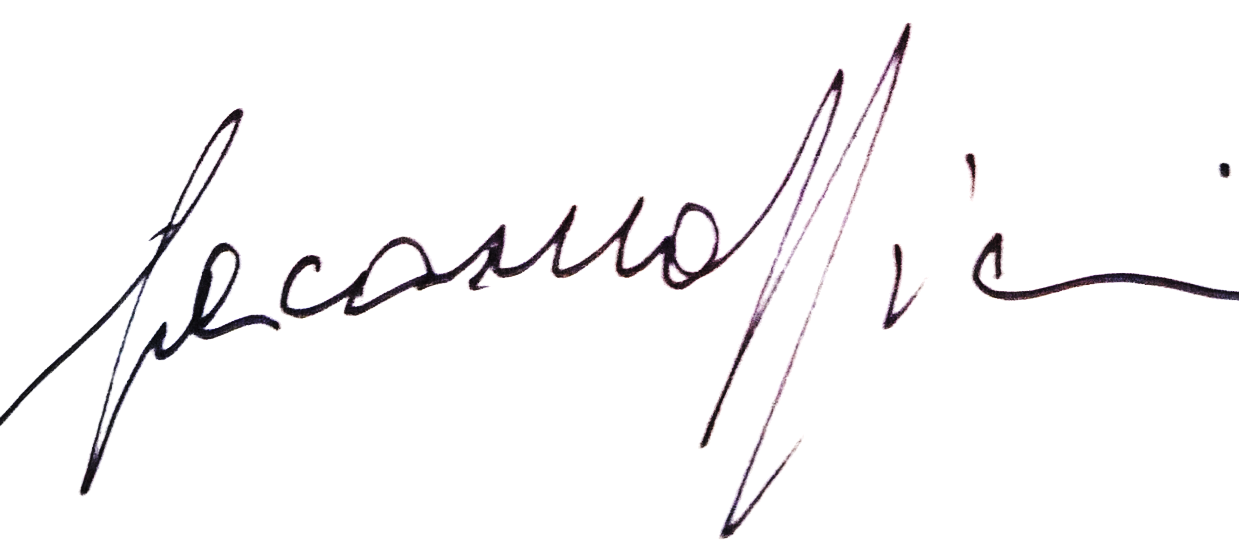 